Nemzetiségi Pedagógus Tanulmányi Ösztöndíj ProgramÖsztöndíjszerződésamely létrejött egyrészről a  Magyarországi Németek Országos ÖnkormányzataSzékhely: 1026 Budapest, Júlia utca 9.Postacím: 1537 Budapest, Pf. 348Adószám: 18072983-2-41ÁHT azonosító: 736448Statisztikai számjele: 18072983-8411-351-01Képviselője: Englenderné Hock Ibolya elnökFizetési számlája: 10918001- 00000411-70930177   mint Támogatómásrészről Név:Születési neve:Anyja neve:Születési helye, ideje:Állampolgársága:Lakcíme:Tartózkodási helye:E-mail címe:Adóazonosító jele: TAJ száma:Lakossági folyószámla száma:mint Ösztöndíjas (a továbbiakban együtt: Felek) között az alulírott napon az alábbi feltételekkel:PreambulumSzerződő Felek megállapítják, hogy jelen Szerződést megelőzően …………... azonosító számon a 20…/20….. tanévre, ………. azonosító számon a 20…/20…..már kötöttek ösztöndíjszerződést. A megkötött Szerződés(ek) jelen Szerződés aláírásával egyidejűleg hatályukat/át veszti/k, 2021. szeptember 1. napjától Felek jelen szerződés rendelkezéseit tekintik magukra irányadónak.Általános rendelkezésekA Felek megállapodnak abban, hogy a Miniszterelnökség hatályos Támogatói Okirata (a továbbiakban: Okirat) alapján, valamint a …Országos Önkormányzata hatályos  …..Nemzetiségi Pedagógus Tanulmányi Ösztöndíjprogram Szabályzata (a továbbiakban: Szabályzat) alapján ösztöndíjszerződést (a továbbiakban: Szerződés) kötnek a megfelelően képzett, szakmailag elhivatott, gyakorlati tapasztalattal rendelkező nemzetiségi pedagógus-utánpótlás biztosítása céljából és tekintettel arra, hogy az Ösztöndíjas a meghirdetett és e szerződés tárgyát képező ösztöndíjra, az általa közölt tények és egyéb, az elbírálás szempontjából lényeges információ alapján jogosulttá vált.Az Ösztöndíjas a Szerződés aláírásával kijelenti, hogy az Okirat szabályrendszerét, az ösztöndíjra történő felhívást és Szabályzatot,– különös tekintettel az Ösztöndíjas által vállalt elhelyezkedési kötelezettségre, illetve a szerződésszegés esetén életbelépő jogkövetkezményekre – valamint a Szerződés tartalmát megismerte és megértette.Az Ösztöndíjas támogatása a Támogató által lebonyolított ………Nemzetiségi Pedagógus Tanulmányi Ösztöndíj Program (a továbbiakban: Program) által szabályozott keretek között történik. A Program végrehajtója a Magyarországi Német Pedagógiai és Módszertani Központ (székhely: 7624 Pécs, Mikes Kelemen utca 13., törzskönyvi azonosító szám: 845830, KSH statisztikai számjel: 15845838-8560-352-02, adószáma: 15845838-1-02) (a továbbiakban: UMZ)Felek jogai és kötelezettségeiAz Ösztöndíjas tudomásul veszi, hogy az ösztöndíj elnyerésére kiírt felhívásnak, illetve az ösztöndíj folyósításának a Támogató által elérni kívánt célja, hogyaz Ösztöndíjas a nemzetiségi pedagógus képzésben a tanulmányait elhivatottan és eredményesen folytassa, törekedve a minél magasabb tanulmányi átlag elérésére;az Ösztöndíjas szakképzettsége és végzettsége megszerzését követően valamely nemzetiségi köznevelési intézményi körből választott intézmény alkalmazottjaként helyezkedjen el, és ott legalább az ösztöndíj folyósításának időtartamával azonos ideig munkavégzésre irányuló főállású foglalkoztatásra irányuló jogviszonyt létesítsen.E célok érdekében az Ösztöndíjas kötelezettséget vállal a Szabályzat szerinti kötelezettségek szerződésszerű teljesítésére.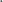 Az Ösztöndíjas a Szabályzat és jelen szerződés alapján a Szabályzatban megjelölt feltételek mellett válik jogosulttá és jogosult az ösztöndíjra. A Támogató a Szabályzat és jelen Szerződés alapján a Szabályzatban megjelölt feltételek mellett köteles az ösztöndíj biztosítására. A Szerződés elválaszthatatlan részét képezi a Német Nemzetiségi Pedagógus Tanulmányi Ösztöndíjprogram Felhívása és Szabályzata, amelyek előírásait a Felek magukra kötelezőnek ismerik el, valamint az Ösztöndíjas igénybejelentése.Az Ösztöndíjas a Szerződés aláírásával kijelenti a Szabályzat tartalmát az Ösztöndíjas teljes körűen megismerte, annak tartalmát, jogait és kötelezettségeit jelen szerződés aláírásával kifejezetten elfogadja, magára nézve kötelezőnek elismeri.Az Ösztöndíjas a Szerződés aláírásával kifejezett kötelezettséget vállal a Szabályzat 22.2.2, 22.3.2 és 23.4.1 pont szerinti szerződésszegések esetére és a Szabályzat megszüntetése körében felmerülő meghiúsulási kötbér megfizetésére Támogató részére. A Támogatót meghiúsulási kötbér illeti, az Ösztöndíjast meghiúsulási kötbérfizetési kötelezettség terheli, melynek összege a visszafizetendő ösztöndíj 20%-ának megfelelő összeg.  A meghiúsulási kötbér megfizetése alól az Ösztöndíjas mentesül, amennyiben a szerződésszegését kimenti.Az Ösztöndíjas köteles a szerződéshez kapcsolódó személyes és tanulmányaival kapcsolatos adataiban bekövetkezett változásokról, valamint a létesített foglalkoztatási jogviszonyáról, annak változásairól, és minden lényeges körülményben beállt változásról 8 napon belül, írásban tájékoztatni az UMZ-t.Adatvédelmi rendelkezésekA Támogató és az UMZ az Ösztöndíjasról rendelkezésére álló minden adatot, tényt, információt, amely az Ösztöndíjas személyére vonatkozik, személyes adatként kezel, és ezen adatok vonatkozásában a személyes adatok védelmére vonatkozó szabályok figyelembevételével jár el.A vonatkozó jogszabályok és a Szerződés rendelkezései alapján a Támogató és az UMZ jogosult az Ösztöndíjas személyi adataira vonatkozó, adatkezelés céljából szükséges dokumentumokat és nyilatkozatokat bekérni és az abban foglalt személyes adatokat kezelni. A nyilvántartott személyes adatok: az Ösztöndíjas neve, születési neve, születési helye és ideje, állampolgársága, Magyarországon tartózkodás jogcíme, tartózkodást igazoló okmány és annak érvényessége, anyja neve, lakcíme, értesítési címe, adóazonosító jele, TAJ száma, telefonszáma, email címe, legmagasabb iskolai végzettségét igazoló dokumentum (pl.: érettségi bizonyítvány, főiskolai, egyetemi oklevél) a megítélt ösztöndíj összege, az értékelés szempontjai, az Ösztöndíjas lakossági folyószámla száma, hallgatói jogviszonnyal kapcsolatos adatok (intézmény, kar, szak megnevezése, valamint a képzés formája, a képzési idő, az adott képzésben elvégzett félévek száma, hallgatói azonosító, aláírás, meghatalmazott, kézbesítési meghatalmazott), továbbá szociális rászorultsággal kapcsolatos adatok.  Jelen Szerződés megkötéséhez az Ösztöndíjas az alábbi dokumentumok másolatát elektronikusan töltötte fel a pályázati felületre:személyazonosító igazolvány és az állandó lakóhelyet igazoló okmányTAJ és adókártya.Ösztöndíjas már a jelen Szerződés aláírásával hozzájárul a Támogató és UMZ által kezelt adatok körének a Támogató részére támogatást nyújtó Miniszterelnökség részére, a NEB, valamint az Ösztöndíjast képviselő országos nemzetiségi önkormányzat  részére történő átadásához.Vegyes rendelkezésekAz Ösztöndíjas a Szerződés aláírásával kifejezetten akként nyilatkozik, hogy tudomásul veszi és elfogadja, hogy a Támogató a Szabályzat módosításával a támogatási szerződés egyoldalú módosításra jogosult. Támogató a Szabályzat módosításáról és annak lényegi rendelkezésinek változásáról az Ösztöndíjast tájékoztatja. Amennyiben a tájékoztatástól számított 8 napon belül az Ösztöndíjas kifogással nem él, a módosított Szabályzat a Szerződés részévé válik. Amennyiben az Ösztöndíjas a módosítás ellen határidőben tiltakozik, a Szerződés a módosított Szabályzat hatályba lépését követő 10. napon megszűnik. Megszűnés esetén az Ösztöndíjas a részére kifizetett ösztöndíjösszeg, vagy a kötelezettségei teljesítési arányára tekintettel annak arányos részének visszafizetésére köteles.A Felek a Szerződést megértették és tudomásul vették, amelyet annak aláírásával elismernek, továbbá kijelentik, hogy a szerződésben foglalt jogügyletet a szerződésben rögzített formában kívánják egymással megkötni.Szerződő felek kifejezetten rögzítik, hogy az UMZ-n, valamint az NPTÖP informatikai rendszeren keresztül történő kommunikációt, a szerződéses kapcsolatukban joghatályosnak elismerik.Felek a Szerződést, 3 példányban, mint akaratukkal mindenben egyezőt saját kezűleg írják alá.Az Ösztöndíjas kijelenti, hogy cselekvőképes magyar állampolgár és a szerződéskötési képessége korlátozás alatt nem áll.Budapest, ……………………………….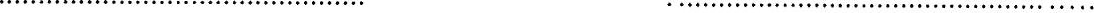 	Támogató	Ösztöndíjas